Dear Parents, 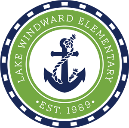 Welcome to Second Grade!  We are very excited to get started and look forward to spending the school year with you.  I am sure you will find out that 2nd grade is the best grade ever!! We know that you probably have many questions as we start our year with remote learning.  Our second-grade team is committed to providing clear communication with students and families; providing consistent routines to ease the students’ workload; and focusing our lessons using Fulton County’s Standards Mastery Framework.  We will strive to instill in your child a passion for learning and the drive to achieve their best.  Some additional notes for you:This year the platform for learning is Microsoft Teams which your child can easily access through ClassLink.  The Second Grade Website is https://lakewindward2ndgrade.weebly.com/welcome-to-2nd-grade.html This website will be updated with resources and the content we are covering in class.  Attached is a document outlining the Second Grade Team’s expectations during remote learning.  Please review this with your child. Attached is also a virtual supply list.  Please have your child’s supplies easily accessible during remote learning lessons.Please fill out your family information by clicking the following link: https://forms.office.com/Pages/ResponsePage.aspx?id=mLHcDGmBcEu6n9p-O6cAwjdTB_sewz1Lti1qZYnCdNhUQ0M0NVdSRVBPMk5aUUFBRjVZMlYwQjk1VS4uIf you have any questions, comments or concerns, please use this link to share them with us, and we will do our best to answer them during sneak peek. https://padlet.com/wakelyk/sneakpeek2020We want everyone to know that we will conquer remote learning together, and we will ensure this will be the best year yet!Soon you will be receiving an invitation for our virtual sneak peek which is scheduled for Friday, August 14th.  We can’t wait to meet everyone!The Second Grade Team Pepper Autry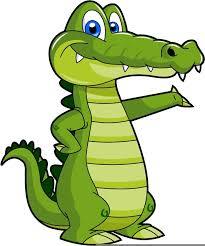 Cristina BatlleLaura DeckerAnna TaylorKristyn WakelyMachelle Zirlott 